22.06.2021СПРАВКА О ПЕРЕНОСАХ СРОКОВ ВСЕРОССИЙСКОЙ ПЕРЕПИСИ НАСЕЛЕНИЯ 2020 ГОДАРешение о проведении переписи населения в 2021 году было принято Правительством Российской Федерации летом 2020 года в условиях пандемии COVID-19, с расчетом на улучшение эпидемиологической ситуации  в следующем году.Изначально планировалось, что основной этап Всероссийской переписи населения пройдет с 1 по 31 октября 2020 года. В связи с эпидемиологической ситуацией в июне 2020 года Правительство РФ приняло постановление о переносе сроков переписи на апрель 2021 года. В феврале 2021 года для повышения безопасности с учетом продолжающейся пандемии Правительство РФ приняло предварительное решение о проведении Всероссийской переписи населения в новые сроки — осенью 2021 года, ориентировочно в сентябре. 19 мая 2021 года на совещании по реализации отдельных положений Послания Федеральному Собранию Президент Российской Федерации Владимир Путин одобрил предложение о проведении переписи в октябре 2021 года. 21 июня 2021 года было подписано постановление Правительства Российской Федерации № 949 от 21.06.2021. Оно устанавливает сроки проведения Всероссийской переписи населения — с 1 по 31 октября 2021 года.Новые сроки позволят остаться в рамках раунда переписей, рекомендованного ООН. Кроме того, к этому времени большинство жителей страны уже возвращается домой из отпусков.Напомним, Предыдущие Всероссийские переписи населения 2002 и 2010 годов также проходили в октябре. Проведение переписи в данный период позволяет сохранить необходимую периодичность, обеспечить сопоставимость, точность и корректность полученных статистических данных как на национальном, так и на международном уровне. Ранее об изменении сроков переписи населения из-за эпидемиологической обстановки заявляли статистические службы США, Аргентины, Бразилии, Эквадора, Киргизии и некоторых других стран.МедиаофисВсероссийской переписи населенияmedia@strana2020.ruwww.strana2020.ru+7 (495) 933-31-94https://vk.com/strana2020https://ok.ru/strana2020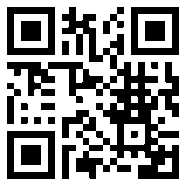 